** เรียนอาจารย์ผู้สอนทุกท่านขอข้อมูลการบูรณาการแต่ละรายวิชา และผลลัพธ์การเรียนรู้หมายเหตุ ใครจะเปลี่ยนเทคนิคก็แก้ไขได้เลยนะคะผลการดำเนินงานในปีการศึกษา 2563 หลักสูตรเทคโนโลยีสื่อดิจิทัล มีจำนวนรายวิชาชีพทั้งหมดที่จัดการเรียนการสอนในปีการศึกษา 2563 จำนวน.......22.............วิชา โดยมีจำนวนรายวิชาชีพที่พัฒนาผู้เรียนสู่ความเป็นนวัตกรในปีการศึกษา 2563 รายวิชาที่มีการบูรณาการการสอนทางวิชาการ วิชาชีพ เทคโนโลยี นวัตกรรมรวมทั้งเทคนิคการสอนสมัยใหม่ที่บูรณาการกับการปฏิบัติการภาคสนาม มีการนำเทคนิคการสอนในรายวิชาและอาจารย์ผู้รับผิดชอบในการนำความรู้ต้นไปใช้ในการสอนรูปแบบ Active Learning ในเทคนิคการสอน “การเรียนรู้ผ่านโครงงาน (Project-based Learning: PBL)” โดยผู้สอนเปลี่ยนบทบาทจากการเป็นผู้ให้ความรู้ (teacher) เป็นผู้อำนวยความสะดวก (facilitator) หรือผู้ให้คำแนะนำ (guide) เพื่อเพิ่มทักษะการเรียนรู้ ทักษะชีวิต และการประกอบอาชีพในอนาคต ซึ่งผู้สอนและนักศึกษาร่วมกันพิจารณาเกณฑ์คะแนนในโครงการดังกล่าวที่แสดงถึงผลลัพธ์การเรียนรู้ (Learning outcome) ที่เกิดขึ้นในรายวิชา โดยพิจารณาจาก มคอ.3 และสรุปผลการดำเนินงานใน มคอ.5 นำแนวคิดเชิงผู้ประกอบการมาพัฒนาการเรียนการสอน เพื่อให้ผู้เรียนได้เห็นความคุ้มค่าของการเรียนและกิจกรรมต่าง ๆ จำนวน........14..............วิชา ดังต่อไปนี้ผลการเรียนรู้ก็มาจาก มคอ. 3 (Course Outline)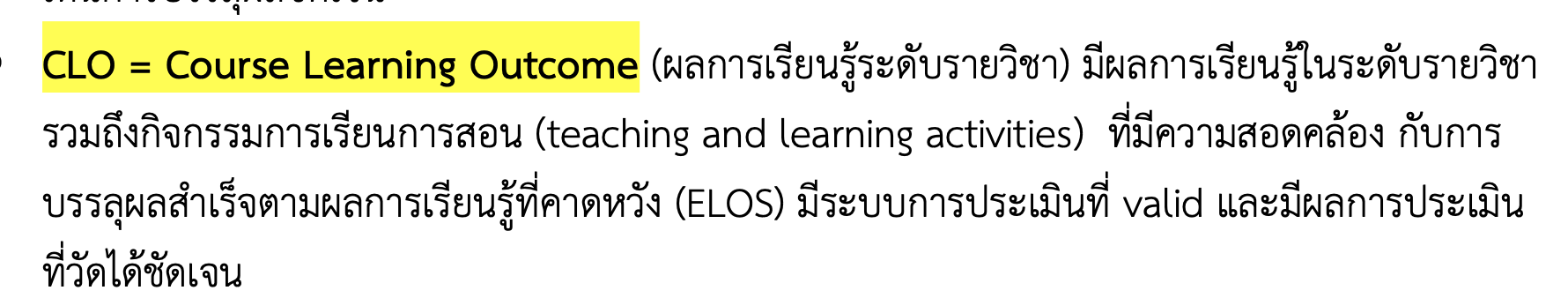 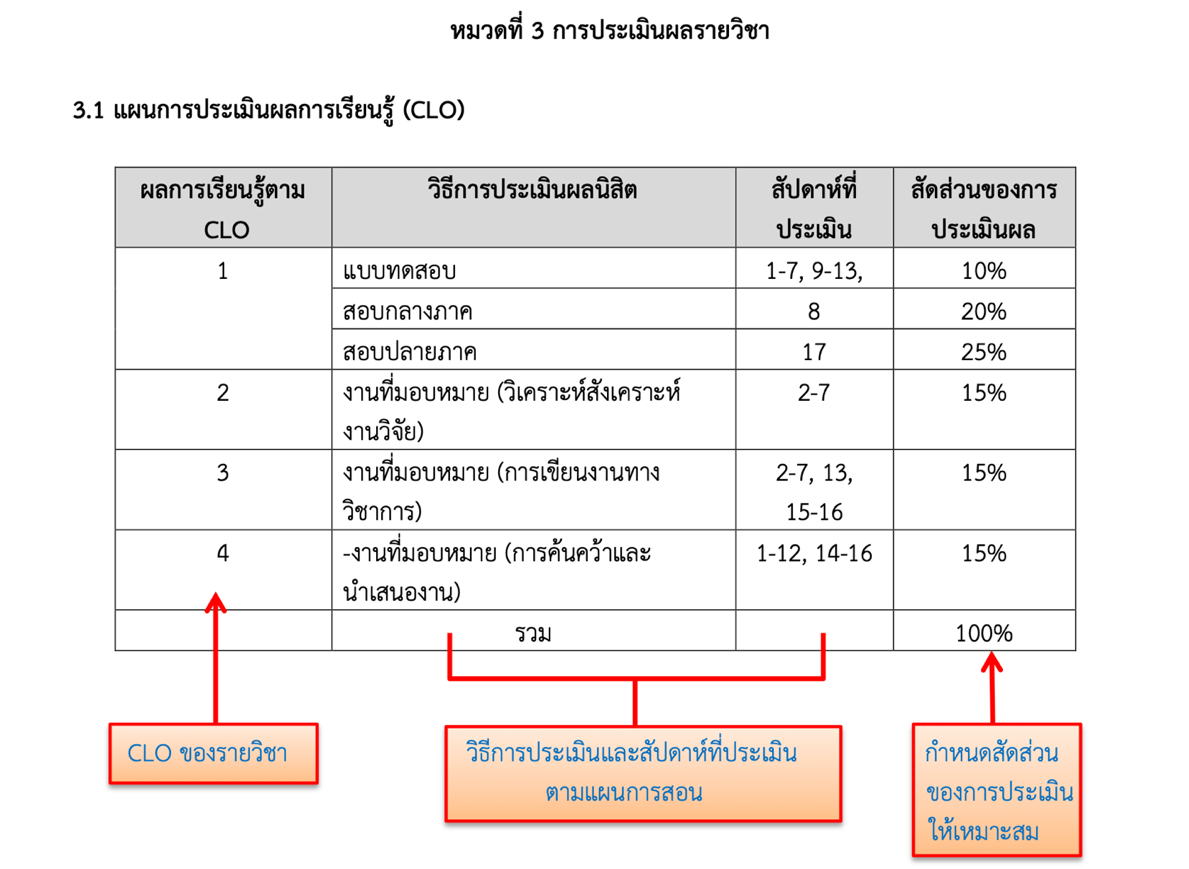 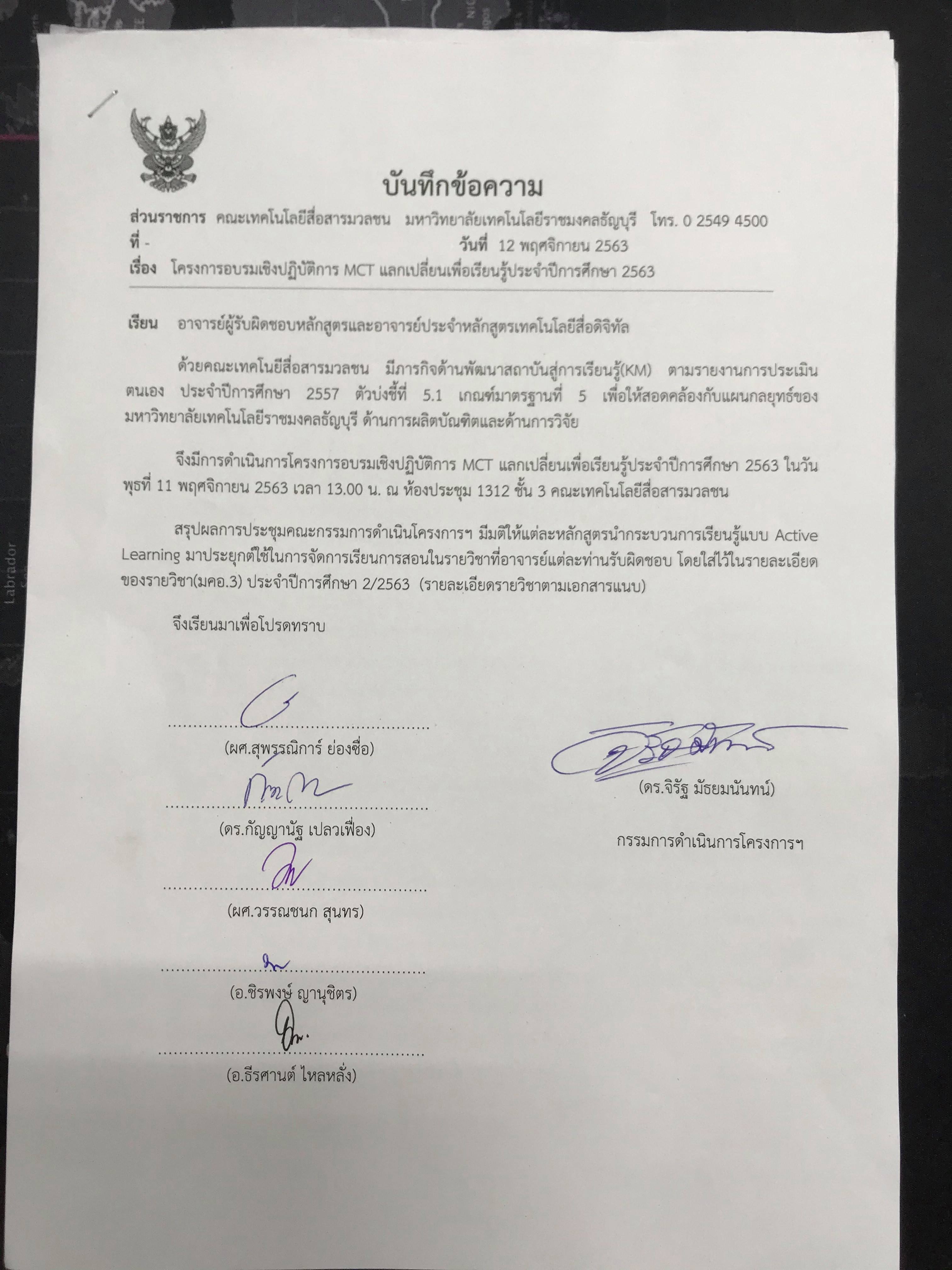 ลำดับที่ชื่อวิชา(วิชาชีพ)การบูรณาการการสอนโดยใช้รูปแบบการสอน เช่น CDIO STEM, FINLAND Model, Meister อื่น ๆผลลัพธ์การเรียนรู้ (Learning outcome)108-141-103 การเขียนโปรแกรมคอมพิวเตอร์เบื้องต้นActive Learning ในเทคนิคการสอน “การเรียนรู้ผ่านโครงงาน (Project-based Learning: PBL)”- เขียนโค้ดเบื้องต้นด้วยภาษา Python ตามโจทย์กำหนด- ออกแบบเว็บเพจด้วยภาษา HTML5, CSS ขั้นพื้นฐาน208-141-203 ระบบเครือข่ายในงานแสดงประสบการณ์ดิจิทัลActive Learning ในเทคนิคการสอน “การเรียนรู้ผ่านโครงงาน (Project-based Learning: PBL)”นักศึกษาสามารถติดตั้ง กำหนดค่า และแก้ไขปัญหา ด้านระบบเครือข่าย ได้308-141-412 สัมมนาด้านเทคโนโลยีสื่อดิจิทัลActive Learning ในเทคนิคการสอน “การเรียนรู้ผ่านโครงงาน (Project-based Learning: PBL)”- สามารถจัดงานสัมมนาทางวิชาการด้านเทคโนโลยีสื่อดิจิทัลด้วยการทำงานร่วมกันแบบกลุ่ม ตั้งแต่เริ่มต้นงานจนสิ้นสุดงานและสรุปผล ปัญหา กระบวนการเรียนรู้ในการจัดงานสัมมนาได้ด้วยตนเอง- ฝึกทักษะการเรียนรู้จากผู้จัดงานสัมมนาที่ต่าง ๆ ด้วยการไปทดลองเข้าร่วมงานและนำความรู้มาวิเคราะห์ เผยแพร่ให้กลุ่มได้ฟัง 408-142-308 การสร้างภาพเคลื่อนไหวสามมิติActive Learning ในเทคนิคการสอน “การเรียนรู้ผ่านโครงงาน (Project-based Learning: PBL)”- ออกแบบภาพโมเดลสามมิติด้วยภาพจำลอง - ออกแบบโมเดลสามมิติด้วยภาพเคลื่อนไหวใส่กระดูกได้508-141-309 การวางแผนสื่อดิจิทัลActive Learning ในเทคนิคการสอน “การเรียนรู้ผ่านโครงงาน (Project-based Learning: PBL)”วางแผนการผลิตหรือสร้างสื่อดิจิทัลทุกกระบวนการ608-141-311 การศึกษาเฉพาะทางด้านเทคโนโลยีสื่อดิจิทัล 1Active Learning ในเทคนิคการสอน “การเรียนรู้ผ่านโครงงาน (Project-based Learning: PBL)”- สร้างกระบวนการเรียนในการพัฒนาโครงงานตั้งแต่เริ่มต้นจนถึงกระบวนการออกแบบและเก็บข้อมูลขั้นต้นได้- นำทฤษฎีการเรียนรู้ด้วยวิธีการต่าง ๆ มาพัฒนาให้สอดคล้องกับโครงงานที่สนใจได้- เขียนเล่ม (โครงงานโปรเจค) ตั้งแต่บทที่ 1-3 ได้708-141-413 การศึกษาเฉพาะทางด้านเทคโนโลยีสื่อดิจิทัล 2Active Learning ในเทคนิคการสอน “การเรียนรู้ผ่านโครงงาน (Project-based Learning: PBL)”- พัฒนาตัวชิ้นงานให้สามารถใช้งานได้แบบสมบูรณ์- ทดสอบกับผู้ใช้และผู้เชี่ยวชาญและนำผลมาเขียนวิเคราะห์เพื่อให้ได้ข้อมูลที่แท้จริงจากผู้ใช้ได้-สามารถอภิปรายผล สรุปผล ข้อเสนอแนะเพิ่มเติมในชิ้นงานที่ทำได้- เขียนเล่มโปรเจคฉบับสมบูรณ์808-144-303 เทคโนโลยีอุปกรณ์อัจฉริยะในงานแสดงActive Learning ในเทคนิคการสอน “การเรียนรู้ผ่านโครงงาน (Project-based Learning: PBL)”- ใช้อุปกรณ์เพื่อต่อวงจรและเขียนโปรแกรมควบคุมวงจรเพื่อให้ทำงานตามที่ต้องการควบคุมได้- สร้างโปรแกรมอย่างง่ายขึ้นมาใช้งานตามโจทย์กำหนดได้908-144-305 การออกแบบภาพการแสดงผลสำหรับประสบการณ์ดิจิทัลActive Learning ในเทคนิคการสอน “การเรียนรู้ผ่านโครงงาน (Project-based Learning: PBL)”- สร้างภาพกราฟิก 2 มิติ ด้วยแสง สี เงา - สร้าง Pattern ลวดลายต่าง ๆ บนภาพ- สร้างภาพเคลื่อนไหว 2 มิติ พื้นฐาน1008-144-303 การพัฒนาแอพพลิเคชั่นบนอุปกรณ์อัจฉริยะActive Learning ในเทคนิคการสอน “การเรียนรู้ผ่านโครงงาน (Project-based Learning: PBL)”- ใช้อุปกรณ์เพื่อต่อวงจรและเขียนโปรแกรมควบคุมวงจรเพื่อให้ทำงานตามที่ต้องการควบคุมได้- สร้างโปรแกรมอย่างง่ายขึ้นมาใช้งานตามโจทย์กำหนดได้1108-143-306 เทคโนโลยีแสงและเสียงเพื่อการแสดงบนเวทีActive Learning ในเทคนิคการสอน “การเรียนรู้ผ่านโครงงาน (Project-based Learning: PBL)”- จัดงานแสดงบนเวทีด้วยการทำงานแบบกลุ่มโดยการบูรณาการทุกศาสตร์ด้วยตนเองได้- แก้ไขปัญหาเฉพาะหน้างาน และประยุกต์ใช้วัสดุที่มีทั่วไปให้เกิดประโยชน์ต่องานได้- ผลิตแสงเสียงหรือพัฒนาต่อยอดแสงเสียงเพื่อนำมาใช้ประกอบบนเวทีในรูปแบบต่าง ๆ ได้1208-141-307 หลักการแพร่ภาพและกระจายเสียงระดับดิจิทัลActive Learning ในเทคนิคการสอน “การเรียนรู้ผ่านโครงงาน (Project-based Learning: PBL)”นักศึกษาสามารถดำเนินการรายการโทรทัศน์ ผ่านระบบ IPTV ของคณะ ได้1308-141-310 มาตรฐานการจัดการระบบความมั่นคงปลอดภัยในสื่อดิจิทัลActive Learning ในเทคนิคการสอน “การเรียนรู้ผ่านโครงงาน (Project-based Learning: PBL)”- ป้องกันปัญหาการโจรกรรมข้อมูลทางเครือข่ายหรือป้องกันด้วย H/W, S/w ได้ในขั้นต้น- รู้วิธีการที่แฮกเกอร์สามารถเข้าใช้เครื่องคอมพิวเตอร์และสามารถป้องกันได้- สามารถเข้ารหัสและถอดรหัสแบบสากลได้ เช่น OTP, Transposition, Moose Code : Cryptography (Encryption - Decryption)1408142306 เทคโนโลยีภาพสามมิติActive Learning ในเทคนิคการสอน “การเรียนรู้ผ่านโครงงาน (Project-based Learning: PBL)”- สร้าง Model ขั้นพื้นฐานด้วย Interface Navigation, Polygon, Nurbs ได้- สร้าง Lighting & Rendering- สร้าง UV Shaders and Texture for Beginners- สร้างเคลื่อนไหวของ 3D Model พื้นฐาน